Criminal Activity April 2022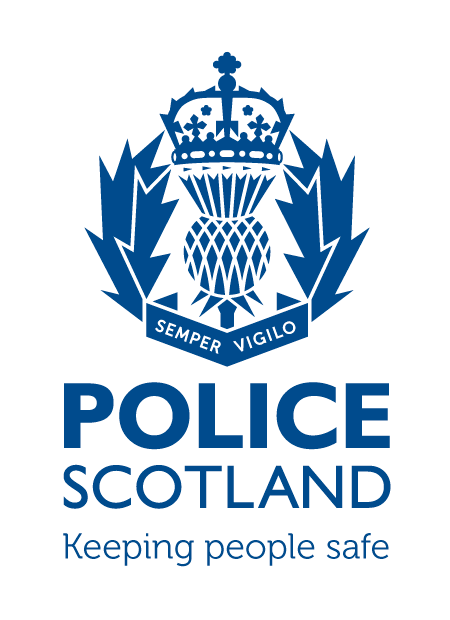 Beat Area BD01 & ME02 – Bonnyrigg, Lasswade, Poltonhall & DistrictDuring the month of April 2022 in the beat areas BD01 & ME02 – Bonnyrigg, Lasswade, Poltonhall & District – there were 57 recorded crimes reported, of which 25 have been solved to date, with a solvency rate of 44%During this time period, there were 247 calls to the BD01 and ME02 area of Police Scotland.INCIDENTS OF NOTEBetween Thursday the 31st of March and Friday 1st of April unknown persons attempted to gain entry to a tool shed at Cockpen Cemetery. Police enquiries are ongoing.Between Thursday the 31st of march and Friday 1st of April unknown persons gained entry to a white Peugeot Partner van parked on Campview Road and stole £1000.00 worth of tools from within. Police enquiries are ongoing.On Sunday the 3rd of April a 27 year old man entered Moons Supermarket, Polton Street and stole items from open display. He has been charged and reported to the Procurator Fiscal.About 9am on Tuesday the 5th of April a 34 year old woman was stopped driving a black Ford Fiesta on Almond Crescent and it was thereafter established that she had a revoked licence and no insurance. The car was seized and she has been reported to the Procurator Fiscal for road traffic offences.About 1:30pm on Tuesday the 5th of April police attended Polton Street regarding reports of a man being in possession of a spear. The man was traced, it was established that he was in possession of a Harry Potter wand, no further police action was required.About 10:30pm on Tuesday the 5th of April a 27 year old man entered Tesco Express and stole from open display. He has been charged and reported to the Procurator Fiscal.About 1am on Wednesday the 6th of April police attended Bonnyrigg Primary School regarding reports of person attempting to gain entry to the building. Upon police arrival a person ran from police and was not apprehended. A window of the school was damaged, police enquiries are ongoing.About 11am on Saturday the 9th of April a 27 year old man entered Costcutter, Dundas Street and stole items from open display. He has been charged and reported to the Procurator Fiscal.Between Friday the 8th and Saturday the 9th of April unknown persons damaged construction vehicles that were parked at Poltonhall Recreational Ground. Police enquiries are ongoing.About 11am on Saturday the 9th of April a 27 year old man entered Vaporized, High Street and stole items from open display. He has been charged and reported to the Procurator Fiscal.About 11am on Sunday the 10th of April a 27 year old man entered Bonny News, High Street and stole items from open display. He has been charged and reported to the Procurator Fiscal.About 1pm on Sunday the 10th of April police were called to the cycleway between Bonnyrigg and Rosewell regarding 2 men riding a moped on the path, not wearing helmets, the men were thereafter located by police. The 16 year old man driving the moped has been reported for road traffic offences. The 18 year old passenger has also been reported for road traffic offences, but also drugs offences after being found in possession of a controlled substance.About 1:20pm on Thursday the 14th of April a window at Urban Beauty Therapy, Hopefield Park was smashed when 2 men were fighting in the street. Police are still making attempts to trace the men responsible. On Thursday 14th of April police attended an address at Polton Street to carry out a curfew bail check of the 35 year old man who resides there. It was established that he was not within and was reported to the Procurator Fiscal for consideration of a warrant being granted. He has since been arrested after the warrant was issued.About 12pm on Friday the 15th of April a 27 year old man entered Moons Supermarket, Polton Street and stole items from open display. He has been charged and reported to the Procurator Fiscal.Between 3pm and 4:30pm on Friday the 15th of April spray paint was applied to a property at Cameron Crescent. Two youths have since been identified as being responsible for applying spray paint to several locations in the Bonnyrigg area and have been reported to the youth justice officer.About 1pm on Saturday the 16th of April a 27 year old man entered Moons Supermarket, Polton Street and assaulted the shop keeper. He has been charged and reported to the Procurator Fiscal.Between Friday the 15th and Monday the 18th unknown persons have stolen a black Volkswagon Golf parked at Andy Kelly Court. Police enquiries are ongoing.About 10am on Thursday the 21st of April a 36 year old woman stabbed another woman within a property at Polton Avenue Road inflicting serious, but not life threatening injuries. The 36 year old woman was arrested, charged and held in custody to appear at Edinburgh Sheriff Court the next lawful day. On Sunday the 24th of April a 35 year old was traced by police causing a disturbance on Polton Street. He was apprehended and issued a fixed penalty notice. On Tuesday the 26th of April a 27 year old man was traced by the property owner within their garden at Moorfoot View. The man spat juice on the occupier when they approached them. Enquiries are ongoing to trace the man.About 6pm on Wednesday the 27th of April unknown persons damaged a window at the Lasswade Centre. Police enquiries are ongoing. About 9:20pm on Wednesday the 27th of April a group of youths were traced by police holding on to the back of a bus, whilst it was in motion at Polton Street. The youths ran from police, but one of them was apprehended and has been reported for the youth justice officer for culpable and reckless behaviour. About 7:30pm on Wednesday the 27th of April a 17 year old man was stopped and searched by police at King George V Park and found to be in possession of a quantity of a controlled drug. He was issued a recordable police warning. ShopliftingsThere has been 6 theft by shopliftings reported to Police within the Bonnyrigg, Lasswade and Polton Hall districts in April (as detailed above). Youth DisorderThere has continued to be a high number of calls relating to youth disorder in the Bonnyrigg area including fires being started, spray paint being applied to various location, fighting and assault. Police Scotland are continuing to working closely with Education, Social Work and Midlothian Council to reduce the anti-social behaviour within the area.
If any person has any information about the incidents listed above, or indeed any other crime, please contact your Community Policing Officers                                           PC Jonny Cassidy & PC Chris Howarth via 101 or email:Jonathan.Cassidy@scotland.pnn.police.ukChristopher.Howarth@scotland.pnn.police.ukAdditional InformationInformation regarding crime can be passed to Crimestoppers on 0800 555 111 or through an Online Form - both of these routes are completely anonymous and available 24 hours a day, 365 days a year.Police Scotland use social media to circulate the latest news, events and information to the public via Twitter (@LothBordPolice and @MidLothPolice) and Facebook (www.facebook.com/LothiansScottishBordersPoliceDivision and www.facebook.com/MidlothianPolice).